Приложение 2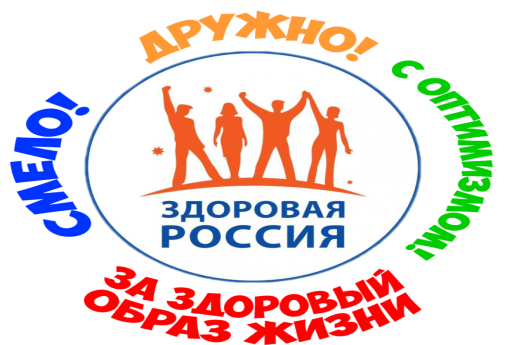 План-сетка мероприятий летнего лагеря1 смена (01.06.2023-21.06.2023)*Зеленым цветом обозначены ключевые мероприятия смен«Сердце отдаю детям»2 смена (26.06.2023-16.07.2023)«Сердце отдаю детям»ЧетвергПятницаСуббота1 июняМеждународный день защиты детейПословица дня:Нет друга-ищи, нашёл- береги.*Игровая программа «Здравствуй лето красное, веселое, прекрасное!»Мониторинговое исследование.2 июняПословица дня : Природа – это самая лучшая из книг, написанная на особом языке. Этот язык надо изучать.*Конкурс рисунков «Россия многонациональная»3 июняПословица дня: Кто спортом занимается, тот силы набирается.*Конкурс художественного слова «Живи и процветай, родной язык»5 июняПословица дняДелу время – потехе час.*Подготовка номеров (сценки, танца, песни) к открытию лагеря.*Открытие лагерной смены «Искусство есть одно из средств единения людей»6 июняПушкинский день РоссииЦитата дня: Не в одних стихах поэзия: она разлита везде, она вокруг нас.Взгляните на эти деревья, на это небо – отовсюду веет красотой и жизнью, а где красота и жизнь, там и поэзия.*Просмотр мультфильмов по сказкам А.С. Пушкина*Литературная карусель по сказкам А.С. Пушкина7 июняПословица дня Такие чудеса, что дыбом волоса.Праздник русской сказки«Из нас слагается народ».8 июняЦитата дня: Чудеса – там, где в их верят, и чем больше в них верят, тем чаще они случаются.*КТД «Бенефис любимой книги»*Конкурс фантазеров «Что-то из ничего»9 июняПословица дня: В каком народе живешь, такого обычая и держишься.*Конкурс рисунков «Лагерь моей мечты»* Интеллектуальная игра «Все о России»*Спортивные состязания «Летние приключения отчаянных»10 июняПословица дня: Жизнь дана на добрые дела.*Виртуальное путешествие «Я – гражданин России, гражданин Югры»* Флешмоб «Российский флаг»12 июняДень РоссииВЫХОДНОЙ!!!13 июняПословица дня: Доброе слово лечит, а злое калечит.*Спортивная эстафета «Мы помним! Мы гордимся!»* КТД «Научи свое сердце добру»14 июня Пословица дня: Были б песни, будут и пляски.*Песенный марафон*Дискотека «Эстрадный звездопад»15 июняЦитата дня: Человек, любящий свой народ, свою культуру, обычаи и традиции, способен стремится к пониманию и уважению культуры других народов.*Экскурсия по городам России «Есть в России уголок, милый сердцу уголок…»16 июняПословица дня:Не стыдно не знать, стыдно не учиться.*Интеллектуальная игра «Что? Где? Когда?» *Конкурс рисунков  «Детство, каникулы, лето»*Развлекательное мероприятие «Комический футбол»17 июняПословица дня: Делу время – потехе час.*Конкурс «Я – звезда!»*Галерея – мастер класс от вожатых!*Конкурс рисунков «Война глазами детей» 19 июняПословица дня:От труда здоровеют, а от лени болеют.*Игровая программа «От скуки на все руки»*«Смелые, ловкие, сильные!» - командные игры на воздухе20 июняДень памяти и скорбиПословица дня: Дружно за мир стоять – войне не бывать.*Митинг памяти «Равнение на подвиг»*КТД «журавлик мира»*Электронная презентация «Книги Победы» (музей школы)21 июняПословица дня:Книга учит жить, книгой надо дорожить.Закрытие смены.*Литературная акция «Читаем книги о войне»ПонедельникВторникСредаЧетвергПятницаСуббота 26 июняПословица дня: Лес и вода – краса природы. *Экологическая дуэль «Зеркало природы Югры»*Конкурс газет «Береги природу!»27 июняПословица дня: Гляди в оба,да не разбей оба.*КТД «Давайте говорить друг другу комплименты»28 июняПословица дня: Кто любит спорт, тот здоров и бодр.*Конкурс рисунков «Я здоровье берегу»*Фантастический забег «Просто нечего терять!»29 июняПословица дня:Мир освещается солнцем, а человек знанием.*Интеллектуально – творческая игра «Почемучка»* Аукцион «Шуток и загадок»*Спортивные состязания «Летние приключения отчаянных»30 июняПословица дня: Вся семья вместе, так и душа на месте.*Конкурс рисунков «Моя семья самая дружная»*Конкурсно - игровая программа «Веселый переполох»1 июляПословица дня: Жизнь дана на добрые дела.*Виртуальное путешествие «Я – гражданин России, гражданин Югры»* КТД «Чтобы радость людям дарить, надо добрым и вежливым быть!»3 июляПословица дня: Дружба – великая сила. *«Чудо остров!» праздник песен и танцев*«Чемпион мяча» - игры с мячом4 июляПословица дня: Береги землю, как мать любимую.*КТД «Люблю тебя, мой край родной!» (в музее школы)*Конкурс рисунков «Живопись на асфальте» 5 июляПословица дня: Были б песни, будут и пляски.*Песенный марафон*Дискотека «Танцуй пока молодой»6 июляЦитата дня: Человек, любящий свой народ, свою культуру, обычаи и традиции, способен стремится к пониманию и уважению культуры других народов.*Игра по станциям «Путешествие по природным зонам нашей Родины»*Викторина «Традиции нашего поселка»7 июляПословица дня: Доброе слово лечит, а злое калечит.*Спортивная эстафета «Мы помним! Мы гордимся!»* КТД «Научи свое сердце добру»8 июляПословица дня:Не стыдно не знать, стыдно не учиться.*Игровая программа «От скуки на все руки»*КТД «Турнир вежливых, внимательных, находчивых»*Спортивное состязание «Мама, папа, я – спортивная семья»10 июляПословица дня: Делу время – потехе час.*Подготовка к конкурсу «Я – звезда!»*Конкурс «Я – звезда!»11 июляПословица дня:Шутку шутить, всех веселить.*конкурс «Бунт причесок»*»Смелые, ловкие, сильные!» - командные игры на воздухе12 июляЦитата дня:Умей сказать нет!*КТД «Как принять правильное решение»*Конкурс рисунков «Школа безопасности» 13 июляПословица дня: Здоровье дороже богатства.*Спортивная эстафета «Вперед, гвардейцы!»*Игра – викторина «Веселыми тропинками лета»Мониторинговое исследование14 июляПословица дня:Сделал дело, гуляй смело.*Закрытие лагерной смены «Зажги звезду!»*Игра  «Кладоискатели»*Операция «Порядок везде и во всем»15 июляПословица дня Такие чудеса, что дыбом волоса.*Закрытие смены.*Закрытие лагерной смены «Сердце отдаю детям»